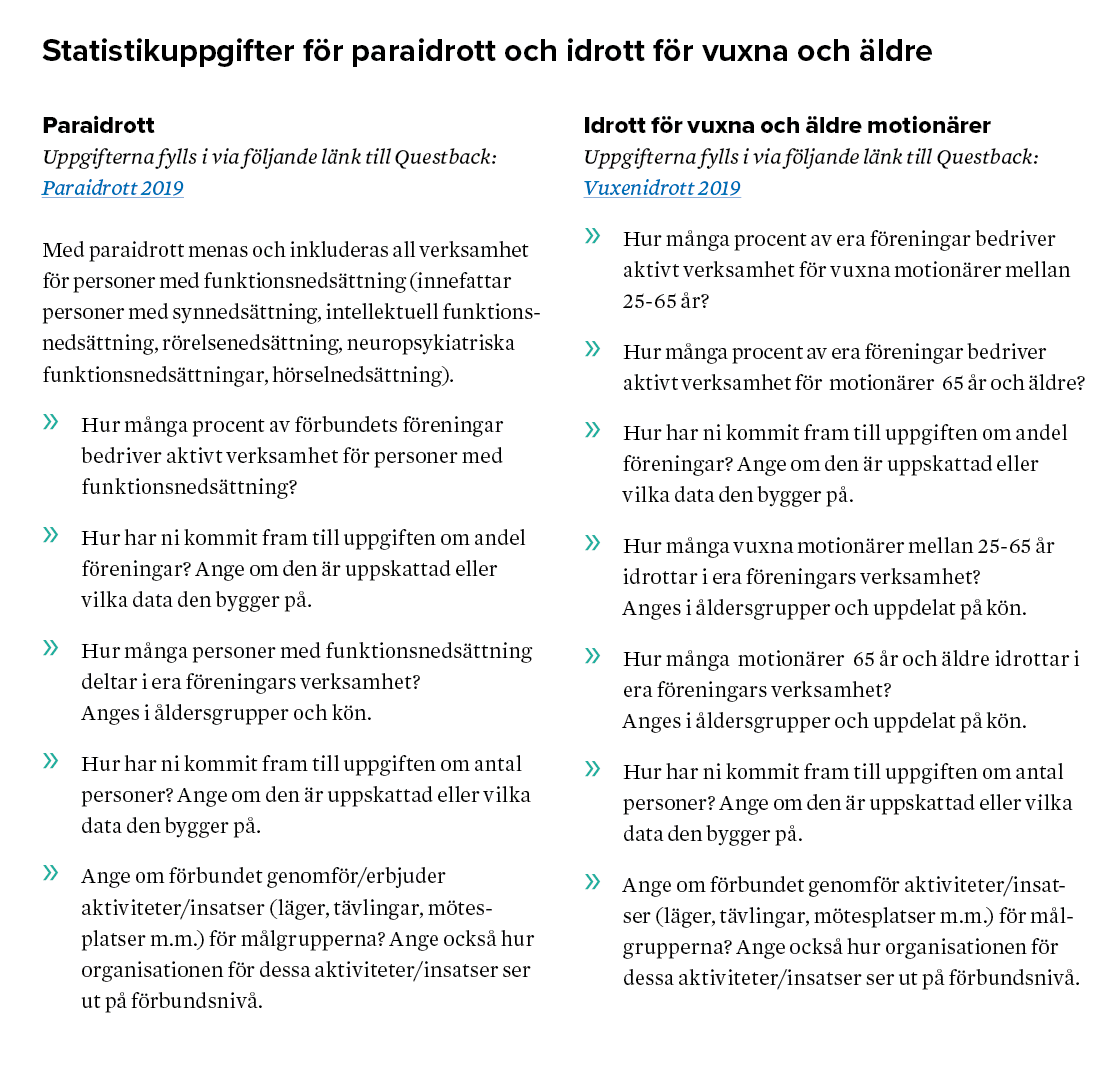 IDROTT: Del 1: NULÄGESBESKRIVNING 2019Kostnadsfördelning och finansiering 2019Anges i %Analys av styrkor och utmaningar Beskriv ert nuläge för 2019. Utifrån de faktaunderlag och den kunskap ni har om er idrott/era idrotter, vilka är era styrkor och utmaningar. Ni anger styrkor och utmaningar som ert förbund har i relation till de olika målgrupperna barn, ungdom, vuxna motionärer, äldre motionärer, para, elit och gör kopplingen till angivna utvecklingsresor/områden.Styrkor och Utmaningar (Ange de som har störst påverkan på målgruppen)NulägesanalysVilka är de bakomliggande orsakerna till era styrkor och utmaningar? Beskriv vad det är ni ser som påverkar att ert nuläge ser ut som det gör.Del 2: STRATEGISK INRIKTNING 2020–2021Beskriv ert önskade läge – vad som ska åstadkommas inom er/a idrott/er inom den kommande 2 årsperioden.   I rutan områden nedan ska ni kryssa den/de områden som respektive effektmål är kopplad till. Den moderna föreningen engagerarNy syn på träning och tävlingEtt stärkt ledarskap Jämställdhet för en framgångsrik idrottInkluderande idrott för allaIdrottens förutsättningarEffektmål 1.  Målgrupp – Barn 0-12 år (bidragsberättigade från 7 år)Effektmål 2.  Målgrupp – Barn 0-12 år (bidragsberättigade från 7 år)Effektmål 3.  Målgrupp – Barn 0-12 år (bidragsberättigade från 7 år)Effektmål 1.  Målgrupp – Ungdomar 13-25 årEffektmål 2.  Målgrupp – Ungdomar 13-25 årEffektmål 3.  Målgrupp – Ungdomar 13-25 årEffektmål 1.  Målgrupp – Vuxna motionärer 26-64 årEffektmål 2.  Målgrupp – Vuxna motionärer 26-64 årEffektmål 3.  Målgrupp – Vuxna motionärer 26-64 årEffektmål 1.  Målgrupp – Äldre motionärer 65 år och äldreEffektmål 2.  Målgrupp – Äldre motionärer 65 år och äldreEffektmål 3.  Målgrupp – Äldre motionärer 65 år och äldreEffektmål 1.  Målgrupp – ParaEffektmål 2.  Målgrupp – ParaEffektmål 3.  Målgrupp – ParaEffektmål 1.  Målgrupp – ElitEffektmål 2.  Målgrupp – ElitEffektmål 3.  Målgrupp – ElitEffektmål 1.  Målgrupp – AllaEffektmål 2.  Målgrupp – AllaEffektmål 3.  Målgrupp – AllaBidrag RFEgen finansieringLedning (styrelse inkl. GS)Kansli/administrationKommunikation/marknadTävlingsverksamhetParaidrottsverksamhetUtbildningsverksamhetLandslagsverksamhetInternationell representationÖvrig verksamhetAnnat anges; Annat anges;Totalt 100%MålgruppStyrkorUtmaningarData, statistik, fakta och underlag som ni grundar er bedömning på/stödjer era beskrivningarBarn   0 – 12 år (bidragsberättigade från 7 år)Väl inne i verksamheten så finns det attraktiv verksamhet att syssla med såsom drönare, simulatorflyg och modellflyg.De flesta flygsportgrenar får man inte börja med innan en ålder av 14 år. Förvisso skulle man kunna börja med simulatorflyg inom dessa grenar, men traditionen finns inte. Vi är dessutom urusla på att rekrytera i denna målgrupp.Allmänt kunnande om flygsport, LOK statistik samt medlemsdata i IOL. Vi ser att 86 av 362 föreningar redovisar medlemmar i medlemskategorin. Sannolikt är det  bara verklig verksamhet i en tredjedel av föreningarna då flertalet barn till aktiva är i siffrorna som är valdig små i två tredjedelar av föreningarna.Ungdom
13 – 25 årAlla våra grenar erbjuder personlig utveckling på ett fantastiskt vis med självförtroende boostar när man får flyga själv. Sedan fortsätter lärande trappan att använda nuturens krafter på naturens villkor och teknik. Individen är aldrig full lärd och vi har massor av tävlingsformer, som utmanar utövaren till det yttersta. Vissa grenar erbjuder juniortävlingar. Verksamheten är också socialt fostrande och uppmuntrar till team work. Kostnader, regleringar (för mkt administration), begränsad tillgång till luftrum, det mesta av verksamheten sker utanför storstaden då det är lättare med luftrum  och tillgång till flygfält men gör det också svårare att rekrytera då det på de flesta ställen krävs att man kan ta sig själv till anläggningen och det är sällan det går kollektivtrafik till dessa platser. En annan stor utmaning är att vi lockar färre tjejer än pojkar.  Flera föreningar har det ansträngd med lärare för grundskolning och det är fler äldre än yngre som naturligt hör av sig till föreningarna detta tillsammans att de flesta flygsporter har en lägsta ålder. Vi har också utmaningar att locka medlemmar med annan kulturell bakgrund..Allmänt kunnande. LOK statistik och IOL. I IOL redovisar 218 av 362 föreningar att de har medlemmar i åldern 13-25 år, denna siffran är inte för hög snarare lägre än verklighet. Men hos många föreningar är det enstaka utövare och sannolikt är det bara 80 föreningar som har fler än fem verkliga utövare inom ålderskategorin.  Vuxna motionärer
26  - 64 årAlla våra grenar erbjuder personlig utveckling på ett fantastiskt vis med självförtroende boostar när man får flyga själv. Sedan fortsätter lärande trappan att använda nuturens krafter på naturens villkor och teknik. Individen är aldrig full lärd och vi har massor av tävlingsformer, som utmanar utövaren till det yttersta.  Verksamheten är också socialt fostrande och uppmuntrar till team work. Kostnader, regleringar (för mkt administration), begränsad tillgång till luftrum, det mesta av verksamheten sker utanför storstaden då det är lättare med luftrum  och tillgång till flygfält men gör det också svårare att rekrytera då det på de flesta ställen krävs att man kan ta sig själv till anläggningen och det är sällan det går kollektivtrafik till dessa platser. En annan stor utmaning är att vi lockar färre kvinnor än män.  Flera föreningar har det ansträngd med lärare för grundskolning.Vi har också utmaningar att locka medlemmar med annan kulturell bakgrund.I IOL kan vi utläsa att 6 av 362 föreningar saknar denna ålderskategori (upp till 60 år), dock har samtliga sex som saknar upp till 60 år verksamhet för ännu äldre. Äldre motionärer
65 år och äldreAlla våra grenar erbjuder personlig utveckling på ett fantastiskt vis med självförtroende boostar när man får flyga själv. Sedan fortsätter lärande trappan att använda nuturens krafter på naturens villkor och teknik. Individen är aldrig full lärd och vi har massor av tävlingsformer, som utmanar utövaren till det yttersta.  Verksamheten är också socialt fostrande och uppmuntrar till team work..Kostnader, regleringar (för mkt administration), begränsad tillgång till luftrum, den mesta av verksamheten sker utanför storstaden då det är lättare med luftrum  och tillgång till flygfält men gör det också svårare att rekrytera då det på de flesta ställen krävs att man kan ta sig själv till anläggningen och det är sällan det går kollektivtrafik till dessa platser. En annan stor utmaning är att vi lockar färre kvinnor än män.  Flera föreningar har det ansträngd med lärare för grundskolning, tyvärr kräver äldre som är nybörjare inom flygsport mer lärarresurser. De allra flesta har lärt sig flyga när de var yngre.Vi har också utmaningar att locka medlemmar med annan kulturell bakgrund. En majoritet av våra föreningar bedriver verksamhet för den här ålderskategorin. I IOL ser vi att 20 av 362 föreningar inte redovisar medlemmar i dessa åldrar.  ParaStyrkorna är verkligen att vi kan erbjuda en extrem självförtroende boost när man får flyga själv. De flesta utövarna i denna kategori har trott att det är omöjligt, men där det går så blir det oerhört lyckat. Polacken Adam Czeladzki är rullstolsbunden men han har vunnit medaljer vid segelflyg EM. Den största utmaningen är att väldigt många parakategorier kan inte utöva flygsport av säkerhetsskäl. Myndigheten tillåter det inte. Även när det går kräver ofta myndigheten massa extra läkarundersökningar vilket gör att det drar ut på tiden och kostnaderna skenar för utövaren innan de ens får börja. Dessutom krävs det ofta att flygplan/utrustningen är specialgjord, dessutom krävs det att man har lärare/ledare som utbildats så de behärskar att utbilda utövaren. LOK statistiken påvisar att sex föreningar redovisar sådan verksamhet varav en av dessa vet vi bara är prova-på. Vi uppskattar att det finns ytterligare 5-15 föreningar som bedriver någon form av paraverksamhet.  ElitFör den som vill tävla inom flygsport så finns det en jätte stor flora av tävlingsformer. De flesta tävlingsformer finns det dessutom både EM och VM. Sverige har goda förutsättningar för att kunna utöva de flesta flygsportgrenar och tävlingsdiscipliner. Vi är ofta duktiga på nya tävlingsdispliner samt några discipliner vi fått tradition i och där vi haft världselit etablerat. Eftersom du kan tävla i flygsport i hela ditt liv så är det ett fåtal som ställer upp att vara coach/tränare då de själva tävlar.  Det finns inte mycket träningsstöd. Det är höga kostnader förknippat för att nå den absoluta världseliten. Överskottet på tävlingsdiscipliner gör att flygsporten har svårt att hålla ihop elitens bedrifter då det ofta är ett fåtal utövare som håller på med just den tävlingsdisciplinen.  Konkurransen år ofta väldigt svag och du kan hålla dig i eliten i nästan hela ditt liv utan att behöva träna så mycket för att nå Sverigeelit, men att nå världselit kräver desto mer. I några få discipliner är det tufft även nationellt men i många grenar så krävs det en viss satsning i 2-5 år sedan är du etablerad i Sverigeelit.  Erfarenhet och tävlingsresultat de senaste åren.AllaAlla våra grenar erbjuder personlig utveckling på ett fantastiskt vis med självförtroende boostar när man får flyga själv.  Sedan fortsätter lärande trappan att använda nuturens krafter på naturens villkor och teknik. Individen är aldrig full lärd och vi har massor av tävlingsformer, som utmanar utövaren till det yttersta.  Verksamheten är också socialt fostrande och uppmuntrar till team work.. Det finns ingen maxålder i flygsport en 85 åring utövar flygsport  på samma vilkor som en tonåring. Kostnader, regleringar (för mkt administration), begränsad tillgång till luftrum, den mesta av verksamheten sker utanför storstaden då det är lättare med luftrum  och tillgång till flygfält men gör det också svårare att rekrytera då det på de flesta ställen krävs att man kan ta sig själv till anläggningen och det är sällan det går kollektivtrafik till dessa platser. En annan stor utmaning är att vi lockar färre kvinnor än män.  Flera föreningar har det ansträngd med lärare för grundskolning.Vi har också demokratiska utmaningar då föreningskunskap minskar. Viljan att ta styrelseposter speciellt kassör sviktar. Vi märker att det är färre som tar långa uppdrag i arbetsgrupper/styrelser, men det är fortfarande relativt enkelt att engagera personer till enstaka evenemang. Vi har också utmaningar med åtta olika flygsportgrenar som vill vara självständiga att få flygsporten att hålla ihop.  Erfarenhet, dialog med klubbar, IOL, LOK m.m.Vår verksamhet bedrivs oftast över generationsgränserna och vi delar ytterst sällan in det i olika kategorier. Dock finns det viss ren juniorverksamhet i lägerform annars är det mesta öppet för alla åldrar som klarar av minimi åldern. . Förbundet har under flera år valt att ha ett så litet kansli som möjligt. Vi har mest fungerat som en paraplyorganisation som fördelat medel ner till våra grenförbund. Tyvärr har vi inte varit tydliga med budskap om vad medlen skall användas till, vi har helt enkelt inte vågat ta på oss hatten att leda verksamheten. Sedan 1 februari har vi åter anställt en GS, och en del av rekryteringen är att vi inser att vi måste ta på oss en hatt att leda flygsport Sverige. Genom att vi har låtit våra grenförbund vara de som haft mest kontakt med föreningarna så har vi heller inte vart tillräckligt duktiga att få ut idrottens värdegrund, idrottslyftet, strategi 2025, antidoping, stadgearbete osv.Vi ser tydligt att vi har en roll i att uppmuntra våra föreningar till föreningsutveckling.  Nya lagar och regler, högre administrativa avgifter och allt större problem att få tillgång till arenor (luftrum) gör att vi måste öka opinionsarbetet främst mot politiker, men ääven högre tjänstemän hos myndigheterna. Det har de senaste 10-20 åren vart mycket nya regler för att få utöva flygsport, som kommit från EU. Det har lett till ökade kostnader där våra grenförbund höjt sina medlemsavgifter för att ha råd att hantera situationen. Detta samtidigt som medlemsantalet har krympt ger oss en näst intill omöjlig situation. Det är färre att dela kostnaderna emellan vilket har gjort det dyrare att flygsporta vilket gör att målgruppen som har råd att börja flyga har minskat, speciellt bland unga utövare. Samtidigt har det kommit modernare produkt- och produktionsmetoter, simulatorer och nya tävlingsklasser, som skulle kunna hålla tillbaka kostnaderna. Detta är något de flesta föreningar inte orkat med och inte heller har våra grenförbund utvecklat nya träningsformer där exv simulatorflyg skulle kunna vara en del som både sparar tid och långsiktigt sänker kostnaderna.  Utvecklingen har också skapat fler och fler tävlingsklasser och nya tävlingsdiscipliner medan vi är ganska dåliga på att avveckla äldre tävlingsformer. Detta gör att det finns ett litet underlag tilol respektive tävlingsform och de flesta flygsporter kan du syssla med hela livet vilket gör det utmanande för oss att hitta de personer som kan dokumentera träningsformer och coacha fram nästa generation. De som är mest aktiva är oftast tävlingsutövare och de har svårt att också hinna med rekrytering och grundutbildning. Historiskt har flera av våra flygsporter haft instruktörer/lärare som bara vill syssla med utbildning och de finns även idag. Men det tyngre regelverket och större krav på att behålla behörigheter gör att färre faktiskt behåller behörigheterna. Det gör att rekrytering och grundutbildning görs på färre personer, sannolikt med högre kvalitet, men med utmaningen att det är svårt att växa. Inte nog med att personer slutar av egen vilja, vi har också en hög medelålder. En annan utmaning är att i våra föreningar är trenden att det införskaffas mer privatägt material och underlaget för det klubbägda flygandet minskar och därmed ökar kostnaderna. Ofta är också äldre medlemmar intresserade av den senaste tekniken och väljer hellre dyrare utrustning än vad som nybörjaren egentligen behöver vilket gör att utöva flygsport blir dyrt. Det är en av orsakerna till att flera av våra föreningar saknar ungdomsverksamhet en tend vi måste vända.I samhället finns det fler som kan äga sitt eget material och det gör att intresset att engagera sig i föreningen minskar jämfört med tidigare då deras flygutrustning ägdes av föreningen. Önskemålen att kunna köpa sig fri från klubbarbete ökar. Vi har även märkt en allt mer individualistiskt synsätt vilket lett till att det är färre som vill sitta i föreningsstyrelser. Föreningskunskapen exempelvis runt demokrati verkar minska, samtidigt har vi inte uppmuntrat till bildning inom området vilket vi behöver göra för att vända trenden.  Flygsport har också många styrkor. Den nya tekniken ger oss nya möjligheter och teknisk miljöutveckling som elflyg ger oss framtidstro. Flygsport ställer också krav på utövarna att ta ansvar runt sig själv och för sin säkerhet liksom säkerhet för andra. Flygsport erbjuder verkligen idrott hela livet. Vi är öppna för nya idrotter (drönare, wing suit, vindtunnlar osv). Vi erbjuder också med att arrangera EM/VM och liknande event möjlighet för höjd kompetens hos våra funktionärer. Finns massor av fler styrkor, men vi stannar här denna gång.Vilket effektmål ska det leda till?
(Max 200 tecken)Områden? Vilka insatser ska genomföras?
(Max 200 tecken)Få fler föreningar att använda modern utrustning som möjlig gör en kostnadseffektiv verksamhet för målgruppen barn.1  2  3  4  5  6  Skapa låneutrustning (modeller och simulatorer) till IF med inkluderande verksamhet (organiserad verksamhet för 0-12 åringar)Få fler föreningar att använda modern utrustning som möjlig gör en kostnadseffektiv verksamhet för målgruppen barn.1  2  3  4  5  6  Rekryteringsaktiviteter hos IFFå fler föreningar att använda modern utrustning som möjlig gör en kostnadseffektiv verksamhet för målgruppen barn.1  2  3  4  5  6  Skapa samverkansmodeller med e-sportförbundet, vindtunnelföretag mfl. Få fler föreningar att använda modern utrustning som möjlig gör en kostnadseffektiv verksamhet för målgruppen barn.1  2  3  4  5  6  Få fler föreningar att använda modern utrustning som möjlig gör en kostnadseffektiv verksamhet för målgruppen barn.1  2  3  4  5  6  Vilket effektmål ska det leda till?
(Max 200 tecken)Områden? Vilka insatser ska genomföras?
(Max 200 tecken)Utöka kunskapen om samtliga flygsportgrenar1  2  3  4  5  6  Iformation om när man kan börja med olika flygsportgrenar. Utöka kunskapen om samtliga flygsportgrenar1  2  3  4  5  6  Uppmuntra våra IF att bedriva verksamhet inom fler flygsportgrenar.Utöka kunskapen om samtliga flygsportgrenar1  2  3  4  5  6  Utöka kunskapen om samtliga flygsportgrenar1  2  3  4  5  6  Utöka kunskapen om samtliga flygsportgrenar1  2  3  4  5  6  Vilket effektmål ska det leda till?
(Max 200 tecken)Områden? Vilka insatser ska genomföras?
(Max 200 tecken)1  2  3  4  5  6  1  2  3  4  5  6  1  2  3  4  5  6  1  2  3  4  5  6  1  2  3  4  5  6  Vilket effektmål ska det leda till?
(Max 200 tecken)Områden? Vilka insatser ska genomföras?
(Max 200 tecken)Flygsport är en växande idrott som får med fler  13-25 åringar.  1  2  3  4  5  6  Skapa förutsättningar med att införskaffa  låneutrustning till IF med inkluderande verksamhet (organiserad verksamhet för 13-25 åringar)Flygsport är en växande idrott som får med fler  13-25 åringar.  1  2  3  4  5  6  Rekryteringsaktiviteter för 13-25 åringar som genomförs av föreningen. Flygsport är en växande idrott som får med fler  13-25 åringar.  1  2  3  4  5  6  Skapa en samverkansmodell med Young pilots, flygscouterna och e-sportförbundet.Flygsport är en växande idrott som får med fler  13-25 åringar.  1  2  3  4  5  6  Flygsport är en växande idrott som får med fler  13-25 åringar.  1  2  3  4  5  6  Vilket effektmål ska det leda till?
(Max 200 tecken)Områden? Vilka insatser ska genomföras?
(Max 200 tecken)Barn- och ungdomsverksamheten leds av välutbilldade tränare/ledare som skapar den  nya moderna föreningen som engagerar 13-25 åringar. 1  2  3  4  5  6  Subventionera ledarutbildning för ungdomsledare.Barn- och ungdomsverksamheten leds av välutbilldade tränare/ledare som skapar den  nya moderna föreningen som engagerar 13-25 åringar. 1  2  3  4  5  6  Att vi verkligen använder oss av de framtagna utbildningarna Introduktion för Tränare, Föreningsledare och utbildare samt fortsättningskurserBarn- och ungdomsverksamheten leds av välutbilldade tränare/ledare som skapar den  nya moderna föreningen som engagerar 13-25 åringar. 1  2  3  4  5  6  I samarbete med SISU IU ta fram och erbjuda där det behövs kompletterande flygsport  utbildning med fokus på frågor som berör 13-25 årsverksamhetBarn- och ungdomsverksamheten leds av välutbilldade tränare/ledare som skapar den  nya moderna föreningen som engagerar 13-25 åringar. 1  2  3  4  5  6  Workshop/konferens för föreningar med temat ett stärkt ledarskap förening för åldrarna 13-25 årBarn- och ungdomsverksamheten leds av välutbilldade tränare/ledare som skapar den  nya moderna föreningen som engagerar 13-25 åringar. 1  2  3  4  5  6  Subventionera föreningskunskapsutbildning och styrelseutveckling.Vilket effektmål ska det leda till?
(Max 200 tecken)Områden? Vilka insatser ska genomföras?
(Max 200 tecken)Våra 13-25 åringar erbjuds en kvalitativ och attraktiv tränings- och tävlingsverksamhet tillsammans med andra i samma ålder.1  2  3  4  5  6  Se över grenarnas steg-tränar roller och utbildningar.Våra 13-25 åringar erbjuds en kvalitativ och attraktiv tränings- och tävlingsverksamhet tillsammans med andra i samma ålder.1  2  3  4  5  6  I samband med föreningsträffar och föredrag uppmana våra föreningar ett erbjuda fortsättningsutbildning Våra 13-25 åringar erbjuds en kvalitativ och attraktiv tränings- och tävlingsverksamhet tillsammans med andra i samma ålder.1  2  3  4  5  6  Erbjuda regionala läger för fortbildningVåra 13-25 åringar erbjuds en kvalitativ och attraktiv tränings- och tävlingsverksamhet tillsammans med andra i samma ålder.1  2  3  4  5  6  Att genomföra fler juniortävlingarVåra 13-25 åringar erbjuds en kvalitativ och attraktiv tränings- och tävlingsverksamhet tillsammans med andra i samma ålder.1  2  3  4  5  6  Vilket effektmål ska det leda till?
(Max 200 tecken)Områden? Vilka insatser ska genomföras?
(Max 200 tecken)Skapa en träningskultur efter grundutbildningen. 1  2  3  4  5  6  Få våra  grenar att skapa/se över  steg-tränar roller, utbildningar och mentorskapSkapa en träningskultur efter grundutbildningen. 1  2  3  4  5  6  Träffa föreningar för att uppmana dem att få struktur/kontinuerlighet  på sin organiserade träningsverksamhet och utveckla mentorskap.Skapa en träningskultur efter grundutbildningen. 1  2  3  4  5  6  Skapa en träningskultur efter grundutbildningen. 1  2  3  4  5  6  Skapa en träningskultur efter grundutbildningen. 1  2  3  4  5  6  Vilket effektmål ska det leda till?
(Max 200 tecken)Områden? Vilka insatser ska genomföras?
(Max 200 tecken)Enkla former skall göra tävling roligare.1  2  3  4  5  6  Utveckla våra nybörjartävlingar genom nya former. Vilket bör leda till att vissa av våra traditionella tävlingar ersätts.Enkla former skall göra tävling roligare.1  2  3  4  5  6  Vi vill skapa fler klubb- och regionala tävlingar.Enkla former skall göra tävling roligare.1  2  3  4  5  6  Bedriva pilotutveckling – definierade träningsprogram från nybörjaren till elit.Enkla former skall göra tävling roligare.1  2  3  4  5  6  Enkla former skall göra tävling roligare.1  2  3  4  5  6  Vilket effektmål ska det leda till?
(Max 200 tecken)Områden? Vilka insatser ska genomföras?
(Max 200 tecken)1  2  3  4  5  6  1  2  3  4  5  6  1  2  3  4  5  6  1  2  3  4  5  6  1  2  3  4  5  6  Vilket effektmål ska det leda till?
(Max 200 tecken)Områden? Vilka insatser ska genomföras?
(Max 200 tecken)Välkomnande miljö för även de som saknar certifikat eller inte har ett mål att ta certifikat.1  2  3  4  5  6  VärdegrundVälkomnande miljö för även de som saknar certifikat eller inte har ett mål att ta certifikat.1  2  3  4  5  6  Implementera simulatorflyg verksamhetVälkomnande miljö för även de som saknar certifikat eller inte har ett mål att ta certifikat.1  2  3  4  5  6  Välkomnande miljö för även de som saknar certifikat eller inte har ett mål att ta certifikat.1  2  3  4  5  6  Välkomnande miljö för även de som saknar certifikat eller inte har ett mål att ta certifikat.1  2  3  4  5  6  Vilket effektmål ska det leda till?
(Max 200 tecken)Områden? Vilka insatser ska genomföras?
(Max 200 tecken)1  2  3  4  5  6  1  2  3  4  5  6  1  2  3  4  5  6  1  2  3  4  5  6  1  2  3  4  5  6  Vilket effektmål ska det leda till?
(Max 200 tecken)Områden? Vilka insatser ska genomföras?
(Max 200 tecken)1  2  3  4  5  6  1  2  3  4  5  6  1  2  3  4  5  6  1  2  3  4  5  6  1  2  3  4  5  6  Vilket effektmål ska det leda till?
(Max 200 tecken)Områden? Vilka insatser ska genomföras?
(Max 200 tecken)Få fler föreningar att erbjuda verksamhet för paraflygsport1  2  3  4  5  6  Ta hjälp av parasportförbundet och skapa en strategi i området. Få fler föreningar att erbjuda verksamhet för paraflygsport1  2  3  4  5  6  Identifiera förutsättningarna för paraflygsport - omvärldsbevakning.Få fler föreningar att erbjuda verksamhet för paraflygsport1  2  3  4  5  6  Få fler föreningar att erbjuda verksamhet för paraflygsport1  2  3  4  5  6  Få fler föreningar att erbjuda verksamhet för paraflygsport1  2  3  4  5  6  Vilket effektmål ska det leda till?
(Max 200 tecken)Områden? Vilka insatser ska genomföras?
(Max 200 tecken)1  2  3  4  5  6  1  2  3  4  5  6  1  2  3  4  5  6  1  2  3  4  5  6  1  2  3  4  5  6  Vilket effektmål ska det leda till?
(Max 200 tecken)Områden? Vilka insatser ska genomföras?
(Max 200 tecken)1  2  3  4  5  6  1  2  3  4  5  6  1  2  3  4  5  6  1  2  3  4  5  6  1  2  3  4  5  6  Vilket effektmål ska det leda till?
(Max 200 tecken)Områden? Vilka insatser ska genomföras?
(Max 200 tecken)Landslag i världsklass1  2  3  4  5  6  Ta fram en vision och strategi runt elitLandslag i världsklass1  2  3  4  5  6  Se över och modernisera våra tävlingsregler. I arbetet flyttas ägarskapet av reglerna tillbaks från grenförbunden till flygsportförbundet.Landslag i världsklass1  2  3  4  5  6  Alla tävlingsdiscipliner har definierade träningsprogramLandslag i världsklass1  2  3  4  5  6  Landslag i världsklass1  2  3  4  5  6  Vilket effektmål ska det leda till?
(Max 200 tecken)Områden? Vilka insatser ska genomföras?
(Max 200 tecken)Göra flygsporteliten mer känd med nätverkande.1  2  3  4  5  6  Policy och riktlinjer för att öka extern finansiering.Göra flygsporteliten mer känd med nätverkande.1  2  3  4  5  6  Öka engagemanget bland de som ges bidrag att skaffa sponsorer och samarbeten till förbundet. Göra flygsporteliten mer känd med nätverkande.1  2  3  4  5  6  Vi tar fram en kommunikationsplan så att vi lyfter fram våra förebilder, de skall vara känna inom flygsport Sverige och bland allmänhet.Göra flygsporteliten mer känd med nätverkande.1  2  3  4  5  6  Göra flygsporteliten mer känd med nätverkande.1  2  3  4  5  6  Vilket effektmål ska det leda till?
(Max 200 tecken)Områden? Vilka insatser ska genomföras?
(Max 200 tecken)1  2  3  4  5  6  1  2  3  4  5  6  1  2  3  4  5  6  1  2  3  4  5  6  1  2  3  4  5  6  Vilket effektmål ska det leda till?
(Max 200 tecken)Områden? Vilka insatser ska genomföras?
(Max 200 tecken)Föreningarna har tillgång till arenor och luftrum.1  2  3  4  5  6  Opinionsarbete nationellt och lokalt. Att föreningarna änvänder det nationellt framtagna materialet i opinionsarbetet för arenor och luftrum. Föreningarna har tillgång till arenor och luftrum.1  2  3  4  5  6  Föreningarna har tillgång till arenor och luftrum.1  2  3  4  5  6  Föreningarna har tillgång till arenor och luftrum.1  2  3  4  5  6  Föreningarna har tillgång till arenor och luftrum.1  2  3  4  5  6  Vilket effektmål ska det leda till?
(Max 200 tecken)Områden? Vilka insatser ska genomföras?
(Max 200 tecken)Det moderna kansliet använder digitala verktyg.1  2  3  4  5  6  Minska onödig tid i komplicerade administrativa processer.Det moderna kansliet använder digitala verktyg.1  2  3  4  5  6  Vi måste påverka våra grenförbund att få ner sina administrativa kostnader. Det moderna kansliet använder digitala verktyg.1  2  3  4  5  6  Uppkopplade klubbhusDet moderna kansliet använder digitala verktyg.1  2  3  4  5  6  Det moderna kansliet använder digitala verktyg.1  2  3  4  5  6  Vilket effektmål ska det leda till?
(Max 200 tecken)Områden? Vilka insatser ska genomföras?
(Max 200 tecken)En stark sammanhållande stödorganisation1  2  3  4  5  6  En jämställd valberedning. Stadgeförändringar och genomföra dessa genom förankringsarbete. En stark sammanhållande stödorganisation1  2  3  4  5  6   Genomföra en analys med våra grenförbund för att förstå varandras roller och ta fram en kommunikationsplan som stöttar oss. En stark sammanhållande stödorganisation1  2  3  4  5  6  Ta fram internationell strategi runt representation och internationella evenemang.En stark sammanhållande stödorganisation1  2  3  4  5  6  Se över SDF organisationen och överväga kontaktpersoner till DF/arbetsgrupper.En stark sammanhållande stödorganisation1  2  3  4  5  6  Genom dialog med våra grenförbund se över våra stadgar och hitta varandras roller. Vi behöver leva enligt stadgarna. Vi behöver bli bättre att följa upp våra krav med konsekvenser.